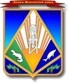 МУНИЦИПАЛЬНОЕ ОБРАЗОВАНИЕХАНТЫ-МАНСИЙСКИЙ РАЙОНХанты-Мансийский автономный округ – ЮграАДМИНИСТРАЦИЯ ХАНТЫ-МАНСИЙСКОГО РАЙОНАП О С Т А Н О В Л Е Н И Еот  13.02.2012                             				                            №  29г. Ханты-МансийскОб индексации фонда оплаты труда муниципальных учреждений	Руководствуясь постановлением Правительства Ханты-Мансийского автономного округа – Югры от 27 января 2012 года № 24-п «Об индексации оплаты труда государственных учреждений Ханты-Мансийского автоном-ного округа – Югры:  Осуществить индексацию фонда оплаты труда на 7 процентов:1.1. Муниципальных учреждений Ханты-Мансийского района в сфере образования, культуры, молодежной политики, физкультуры и спорта, здравоохранения с 01 января 2012 года.1.2. Муниципальных  учреждений  Ханты-Мансийского  района  за исключением указанных в подпункте 1.1 пункта 1 настоящего постанов-ления с 01 сентября 2012 года.2. Главным распорядителям бюджетных средств представить в комитет по финансам нормативные правовые акты, предусматривающие внесение соответствующих изменений в положения об оплате труда работников муниципальных учреждений, в срок до 13 февраля 2012 года.3. Опубликовать настоящее постановление в газете «Наш район» и разместить на официальном веб-сайте органов местного самоуправления Ханты-Мансийского района.4. Контроль за выполнением постановления возложить на заместителя главы администрации района по финансам Горелик Т.Ю.Глава администрацииХанты-Мансийского района                                                               В.Г.Усманов